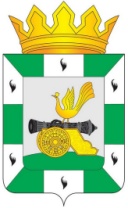 МУНИЦИПАЛЬНОЕ ОБРАЗОВАНИЕ«СМОЛЕНСКИЙ РАЙОН» СМОЛЕНСКОЙ ОБЛАСТИСМОЛЕНСКАЯ РАЙОННАЯ ДУМАРЕШЕНИЕот 28 мая 2020 года                  № 29Об отчете Главы муниципального образования «Смоленский 
район» Смоленской области 
О.Н. Павлюченковой о результатах своей деятельности, деятельности Администрации муниципального образования «Смоленский район» Смоленской области за 2019 год Заслушав и обсудив представленный Главой муниципального образования «Смоленский район» Смоленской области О.Н. Павлюченковой отчет о результатах своей деятельности, деятельности Администрации муниципального образования «Смоленский район» Смоленской области за 2019 год, на основании части 111 статьи 35 Федерального закона от 6 октября 2003 года № 131-ФЗ «Об общих принципах организации местного самоуправления в Российской Федерации», части 31 статьи 20 Устава муниципального образования «Смоленский район» Смоленской области, руководствуясь Положением о порядке представления и рассмотрения ежегодного отчета Главы муниципального образования «Смоленский район» Смоленской области о результатах своей деятельности, деятельности Администрации муниципального образования «Смоленский район» Смоленской области, утвержденным решением Смоленской районной Думы от 21 февраля 2018 года № 15, Смоленская районная ДумаРЕШИЛА:1. Утвердить прилагаемый отчет Главы муниципального образования «Смоленский район» Смоленской области Павлюченковой Ольги Николаевны о результатах своей деятельности, деятельности Администрации муниципального образования «Смоленский район» Смоленской области за 2019 год.2. Признать деятельность Главы муниципального образования «Смоленский район» Смоленской области и Администрации муниципального образования «Смоленский район» Смоленской области по итогам 2019 года удовлетворительной.3. Настоящее решение вступает в силу со дня его подписания и подлежит опубликованию в газете «Сельская правда» в течение 10 дней.Председатель Смоленской районной Думы	                                                            С.Е. Эсальнек